Я являюсь собственником квартиры 4 дома 25 по улице Ивановской в Санкт-Петербурге. Против вашего дальнейшего проживания в указанной квартире я возражаю, прошу в срок до 20 декабря 2014 года выселиться из моей квартиры, освободить ее от принадлежащего вам имущества. Данное требование направлено в соответствии со ст.35 ЖК РФ. В случае невыполнения вами требования о выселении добровольно в указанный срок, оставлении его без внимания, я намерен обратиться с иском о выселении в суд.	Дата:	Подпись__________          ВНИМАНИЕ! Раз вы скачали бесплатно этот документ с сайта ПравПотребитель.РУ, то получите заодно и бесплатную юридическую консультацию!  Всего 3 минуты вашего времени:Достаточно набрать в браузере http://PravPotrebitel.ru/, задать свой вопрос в окошке на главной странице и наш специалист сам перезвонит вам и предложит законное решение проблемы!Странно... А почему бесплатно? Все просто:Чем качественней и чаще мы отвечаем на вопросы, тем больше у нас рекламодателей. Грубо говоря, наши рекламодатели платят нам за то, что мы помогаем вам! Пробуйте и рассказывайте другим!
*** P.S. Перед печатью документа данный текст можно удалить..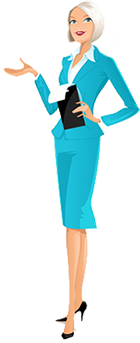 